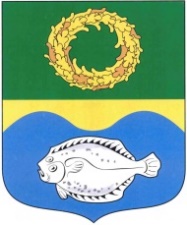 ОКРУЖНОЙ СОВЕТ ДЕПУТАТОВМУНИЦИПАЛЬНОГО ОБРАЗОВАНИЯ«ЗЕЛЕНОГРАДСКИЙ МУНИЦИПАЛЬНЫЙ ОКРУГ КАЛИНИНГРАДСКОЙ ОБЛАСТИ»РЕШЕНИЕот 19 октября 2022 г.                                                                          № 218Зеленоградск                                  О согласовании предоставления Государственному бюджетному стационарному учреждению социального обслуживания Калининградской области «Дом-интернат для престарелых и инвалидов «Сосновая усадьба» в безвозмездное пользование земельного участка       	В соответствии с п. 7.1, 7.2 Положения о порядке управления и распоряжения муниципальным имуществом муниципального образования «Зеленоградский район», утвержденного решением Зеленоградского районного Совета депутатов от 26.05.2014 № 217, окружной Совет депутатов Зеленоградского муниципального округаРЕШИЛ:1. Согласовать предоставление Государственному бюджетному стационарному учреждению социального обслуживания Калининградской области «Дом-интернат для престарелых и инвалидов «Сосновая усадьба» в безвозмездное пользование сроком на 11 месяцев земельного участка КН 39:05:040101:1792, общей площадью 1230 кв. м, расположенного по адресу: Калининградская область, Зеленоградский район, п. Заостровье.2. Опубликовать решение в газете «Волна» и разместить на официальном сайте органов местного самоуправления Зеленоградского муниципального округа.3. Решение вступает в силу со дня официального опубликования.Глава Зеленоградского муниципального округа                                        С.В. Кулаков